Уважаемые Господа!   Наша компания предлагает Вам продать нам списанные архивные документы на бумажных носителях, содержащих конфиденциальную информацию, с последующим их уничтожением в Вашем присутствии.Сотрудничество с нашей компанией позволит Вам своевременно освобождать полезные площади от ненужных документов и архивов с истекшим сроком хранения. При этом мы гарантируем полную конфиденциальность.Процесс уничтожения архивных документации происходит на промышленном шредере путем «перекрестной» резки бумажных листов, что полностью исключает возможность их полного или частичного восстановления. Предлагаем Вам рассмотреть вопрос покупки у Вас архивной документации с последующим уничтожением. Услуга включает:Бесплатная подача машины к месту погрузки, ожидание во время погрузки, доставка груза на уничтожение. Подача транспорта осуществляется по предварительно согласованному графику или сделанной заявке.Бесплатное уничтожение всего объема передаваемой документации.Бесплатные погрузо-разгрузочные работы.Своевременное предоставление необходимой документации.Взамен сданной документации мы можем  предоставить Вам канцелярские товары, облегчающие хранение и систематизацию архива.Мы гарантируем полное уничтожение всего объема передаваемых нам документов без возможности их восстановления.Менеджер отдела продаж ООО «Корона»					Евгений Власов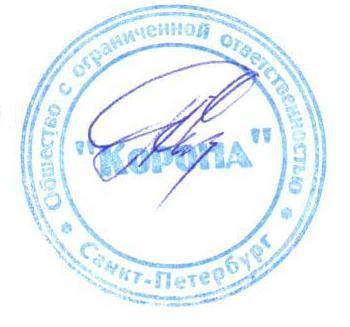            Тел. +7921646-33-23               Эл. почта: elv@koronaspb.ru	www.koronaspb.ru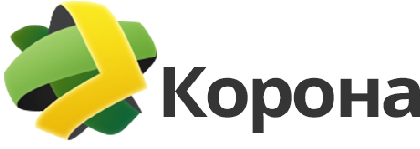 Общество с ограниченной ответственностьюИНН/КПП 7811500230/781101001ОГРН 1117847364843, ОКПО 92068129192012, г. Санкт-Петербург, пр.Обуховской обороны, д.120, Лит.КТел. +7921646332329.10.2014 г.Марка макулатурыОписаниеСтоимость с НДСруб/ тоннуМС-7Б/1 (архив)Белая бумага из архивов и учреждений1500